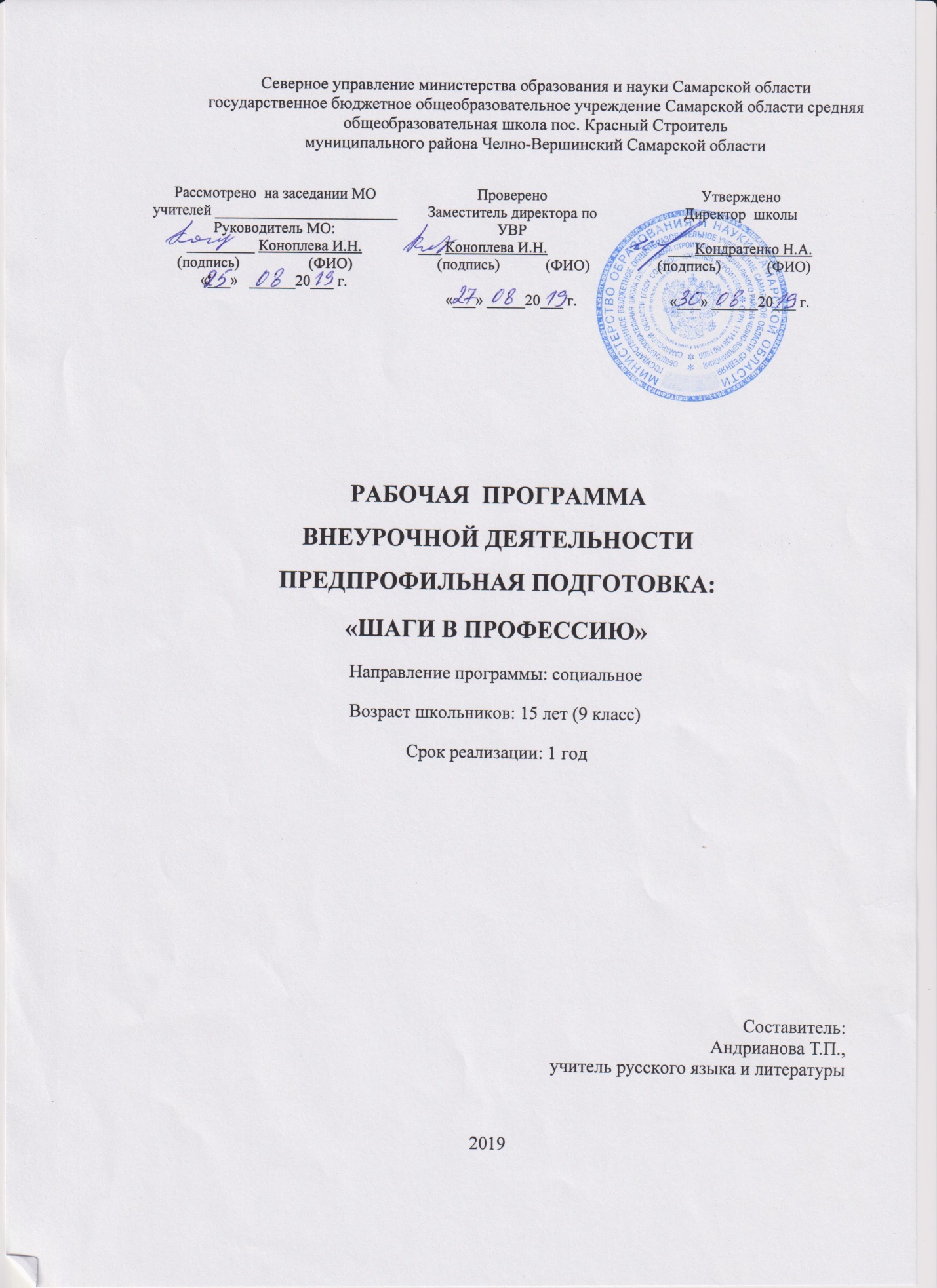 Пояснительная запискаДанная программа предпрофильного обучения «Шаги в профессию» составлена на основе:Федеральный Закон от 29.12.2012 № 273-ФЗ «Об образовании в Российской Федерации» (ред. от 06.03.2019).Постановление Главного Государственного врача Российской Федерации от 29.12.2010 №189 «Об утверждении СанПиН 2.4.2.2821-10 «Санитарно-эпидемиологические требования к условиям и организации обучения в общеобразовательных учреждениях» (изм. от 24.11.2015 №81)Приказ Минобрнауки от 31.03.2014 № 253 «Об утверждении федерального перечня учебников, рекомендуемых к использованию при реализации имеющих государственную аккредитацию образовательных программ начального общего, основного общего и среднего общего образования» (ред. от 05.07.2017).Приказ Министерства просвещения России от 28 декабря 2018 № 345 «О федеральном перечне учебников, рекомендуемых к использованию при реализации имеющих государственную аккредитацию образовательных программ начального общего, основного общего, среднего общего образования»Федеральный государственный образовательный стандарт начального общего образования, утвержденный приказом Министерства образования и науки Российской Федерации от 06.10.2009 № 373 (в ред. приказа № 1576 от 31.12.15). Федеральный государственный образовательный стандарт начального общего образования обучающихся с ограниченными возможностями здоровья, утвержденный приказом министерства образования и науки РФ от 19.12.2014 г. N 1598 (при наличии рекомендаций ПМПК,).Примерная основная образовательная программа начального общего образования (в ред. от 28.10.2015 протокол № 3/15).Примерные адаптированные основные образовательные программы начального общего образования.по видам ОВЗ.(при наличии рекомендаций ПМПК, реквизиты протокола см на fgosreestr.ru   ).5ООП НОО ,ООП ООО, ООП СОО ГБОУ СОШ пос. Красный СтроительПисьмо МОиН РФ от 12.05.2011г. №03-296 «Об организации внеурочной деятельности при введении федерального государственного образовательного стандарта общего образования»;Письмо Минобрнауки России от 24.10.2011 № МД-1427/03 «Об обеспечении преподавания комплексного учебного курса «Основы религиозных культур и светской этики»; Письмо Минобрнауки России от 22.08.2012 № 08-250 «О введении учебного курса ОРКСЭ»; Письмо Минобрнауки России от 25.05.2015 № 08-761 «Об изучении предметных областей: «Основы религиозных культур и светской этики и «Основы духовно-нравственных культур и народов России».Приказ Минобрнауки России от 30.08.2013 N 1015 (ред. от 17.07.2015) "Об утверждении Порядка организации и осуществления образовательной деятельности по основным общеобразовательным программам - образовательным программам начального общего, основного общего и среднего общего образования".Приказ министерства образования и науки Самарской области от 04.09.2014 № 276-ОД «Об утверждении Порядка регламентации и оформления отношений государственной и муниципальной образовательной организации, и родителей (законных представителей) обучающихся, нуждающихся в длительном лечении, а также детей-инвалидов, осваивающих основные общеобразовательные программы на дому, в Самарской области».Письмо министерства образования и науки Самарской области от 23.08.2016 № 815-ТУ. «Об организации обучения на дому по основным общеобразовательным программам обучающихся, нуждающихся в длительном лечении, а также детей-инвалидов».Письмо Министерства образования и науки Самарской области от 29.05.2018 № 535-ту «Об организации образовательного процесса в общеобразовательных организациях и образовательных организациях Самарской области, осуществляющих деятельность по основным общеобразовательным программам».Письмо Министерства образования и науки Самарской области от 22.08.2019.2018 № 825-ту «Об организации образовательного процесса в общеобразовательных организациях и образовательных организациях Самарской области, осуществляющих деятельность по основным общеобразовательным программам»; Письмо министерства образования и науки Самарской области от 28.08.2019 №МО-16-04-01/847-ту «О преподавании курса «Цифровая гигиена»;Письмо министерства образования и науки Самарской области от 27.08.2019 №МО-16-09-01/846-ту «О преподавании краеведческого курса по истории Самарского края»;Методические рекомендации  ГАУ ДПО СИПКРО от 30.08.2019 №302 по организации и содержанию внеурочной деятельности, в том числе по организации деятельности ученических сообществ;Методические рекомендации  ГАУ ДПО СИПКРО от 30.08.2019 №299 информационно-методические письма по различным предметамПисьмо министерства образования и науки Самарской области от 23.04.2019 №МО-16-09-01/401 о реализации курса «Развитие функциональной грамотности обучающихся (5-9 классы)» с начала 2019-2020 учебного года-Устав ГБОУК СОШ пос. Красный Строитель ООП ООО ГБОУ СОШ пос. Красный Строитель Выбор профиля – первый шаг к выбору профессииСодержание профориентационной работы на данном этапе: оказание помощи обучающимся психолого-педагогической поддержки в проектировании продолжения обучения, ознакомление с образовательной картой города и области, профессионально-производственной сферой Самарской области, раскрыть многообразие мира профессий, изучить новые профессии; сформировать начальные навыки подростков в области профессионального самоопределенияФормы профориентационной работы:Ознакомление с миром профессий через общеобразовательные предметы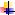 Уроки технологии,Консультационные беседы психологаЗнакомство с правилами выбора профессииЧасы общения Познай самого себя.Посещение образовательных ярмарок38Посещение дней открытых дверей в средних профессиональных учреждениях города,регионаУрок карьеры. Встречи с выпускниками школыБеседы и часы общения на темы: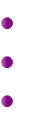 Мотивы выбора профессии.Психологические характеристики профессиЧто? Где? Когда? Информация о профессиях и ВУЗах      Планируемые результаты: 1. Личностные результаты освоения внеурочной деятельности:Российская гражданская идентичность (патриотизм, уважение к Отечеству, к прошлому и настоящему многонационального народа России, чувство ответственности и долга перед Родиной, идентификация себя в качестве гражданина России, субъективная значимость использования русского языка и языков народов России, осознание и ощущение личностной сопричастности судьбе российского народа). Осознание этнической принадлежности, знание истории, языка, культуры своего народа, своего края, основ культурного наследия народов России и человечества (идентичность человека с российской многонациональной культурой, сопричастность истории народов и государств, находившихся на территории современной России); интериоризация гуманистических, демократических и традиционных ценностей многонационального российского общества. Осознанное, уважительное и доброжелательное отношение к истории, культуре, религии, традициям, языкам, ценностям народов России и народов мира.Готовность и способность обучающихся к саморазвитию и самообразованию на основе мотивации к обучению и познанию; готовность и способность осознанному выбору и построению дальнейшей индивидуальной траектории образования на базе ориентировки в мире профессий и профессиональных предпочтений, с учетом устойчивых познавательных интересов.Развитое моральное сознание и компетентность в решении моральных проблем на основе личностного выбора, формирование нравственных чувств и нравственного поведения, осознанного и ответственного отношения к собственным поступкам (способность к нравственному самосовершенствованию; веротерпимость, уважительное отношение к религиозным чувствам, взглядам людей или их отсутствию; знание основных норм морали, нравственных, духовных идеалов, хранимых в культурных традициях народов России, готовность на их основе к сознательному самоограничению в поступках, поведении, расточительном потребительстве.3. Сформированность представлений об основах светской этики, культуры традиционных религий, их роли в развитии культуры и истории России и человечества, в становлении гражданского общества российской государственности; понимание значения нравственности, веры и религии в жизни человека, семьи и общества). Сформированность ответственного отношения к учению; уважительного отношения к труду, наличие опыта участия в социально значимом труде. Осознание значения семьи в жизни человека и общества, принятие ценности семейной жизни, уважительное и заботливое отношение к членам своей семьи.4. Сформированность целостного мировоззрения, соответствующего современному уровню развития науки и общественной практики, учитывающего социальное, культурное, языковое, духовное многообразие современного мира.5. Осознанное, уважительное и доброжелательное отношение к другому человеку, его мнению, мировоззрению, культуре, языку, вере, гражданской позиции. Готовность и способность вести диалог с другими людьми и достигать в нем взаимопонимания (идентификация себя как полноправного субъекта общения, готовность к конструированию образа партнера по диалогу, готовность к конструированию образа допустимых способов диалога, готовность к конструированию процесса диалога как конвенционирования интересов, процедур, готовность и способность к ведению переговоров). 6. Освоенность социальных норм, правил поведения, ролей и форм социальной жизни в группах и сообществах. Участие в школьном самоуправлении и общественной жизни в пределах возрастных компетенций с учетом региональных, этнокультурных, социальных и экономических особенностей (формирование готовности к участию в процессе упорядочения социальных связей и отношений, в которые включены и которые формируют сами учащиеся; включенность в непосредственное гражданское участие, готовность участвовать в жизнедеятельности подросткового общественного объединения, продуктивно взаимодействующего с социальной средой и социальными институтами; идентификация себя в качестве субъекта социальных преобразований, освоение компетентностей в сфере организаторской деятельности; интериоризация ценностей созидательного отношения к окружающей действительности, ценностей социального творчества, ценности продуктивной организации совместной деятельности, самореализации в группе и организации, ценности «другого» как равноправного партнера, формирование компетенций анализа, проектирования, организации деятельности, рефлексии изменений, способов взаимовыгодного сотрудничества, способов реализации собственного лидерского потенциала).7. Сформированность ценности здорового и безопасного образа жизни; интериоризация правил индивидуального и коллективного безопасного поведения в чрезвычайных ситуациях, угрожающих жизни и здоровью людей, правил поведения на транспорте и на дорогах.8. Развитость эстетического сознания через освоение художественного наследия народов России и мира, творческой деятельности эстетического характера (способность понимать художественные произведения, отражающие разные этнокультурные традиции; сформированность основ художественной культуры обучающихся как части их общей духовной культуры, как особого способа познания жизни и средства организации общения; эстетическое, эмоционально-ценностное видение окружающего мира; способность к эмоционально-ценностному освоению мира, самовыражению и ориентации в художественном и нравственном пространстве культуры; уважение к истории культуры своего Отечества, выраженной, в том числе, в понимании красоты человека; потребность в общении с художественными произведениями, сформированность активного отношения к традициям художественной культуры как смысловой, эстетической и личностно-значимой ценности).9. Сформированность основ экологической культуры, соответствующей современному уровню экологического мышления, наличие опыта экологически ориентированной рефлексивно-оценочной и практической деятельности в жизненных ситуациях (готовность к исследовании природы, к занятиям сельскохозяйственным трудом, к художественно-эстетическому отражению природы, к занятиям туризмом, в том числе экотуризмом, к осуществлению природоохранной деятельности).2. Метапредметные результаты освоения внеурочной деятельностиМетапредметные результаты включают освоенные обучающимися межпредметные понятия и универсальные учебные действия (регулятивные, познавательные, коммуникативные).Межпредметные понятияУсловием формирования межпредметных понятий, таких, как система, факт, закономерность, феномен, анализ, синтез является овладение обучающимися основами читательской компетенции, приобретение навыков работы с информацией, участие в проектной деятельности. В основной школе на всех предметах будет продолжена работа по формированию и развитию основ читательской компетенции. Обучающиеся овладеют чтением как средством осуществления своих дальнейших планов: продолжения образования и самообразования, осознанного планирования своего актуального и перспективного круга чтения, в том числе досугового, подготовки к трудовой и социальной деятельности. У выпускников будет сформирована потребность в систематическом чтении как средстве познания мира и себя в этом мире, гармонизации отношений человека и общества, создании образа «потребного будущего».  У обучающихся будет сформирована мотивация к овладению культурой активного пользования словарями и другими поисковыми системами.При изучении учебных предметов обучающиеся усовершенствуют приобретенные на первом уровне навыки работы с информацией и пополнят их. Они смогут работать с текстами, преобразовывать и интерпретировать содержащуюся в них информацию, в том числе:систематизировать, сопоставлять, анализировать, обобщать и интерпретировать информацию, содержащуюся в готовых информационных объектах;выделять главную и избыточную информацию, выполнять смысловое свертывание выделенных фактов, мыслей; представлять информацию в сжатой словесной форме (в виде плана или тезисов) и в наглядно-символической форме (в виде таблиц, графических схем и диаграмм, карт понятий — концептуальных диаграмм, опорных конспектов);заполнять и дополнять таблицы, схемы, диаграммы, тексты.В ходе изучения всех учебных предметов обучающиеся приобретут опыт проектной деятельности как особой формы учебной работы, способствующей воспитанию самостоятельности, инициативности, ответственности, повышению мотивации и эффективности учебной деятельности; в ходе реализации исходного замысла на практическом уровне овладеют умением выбирать адекватные стоящей задаче средства, принимать решения, в том числе и в ситуациях неопределенности. Они получат возможность развить способность к разработке нескольких вариантов решений, к поиску нестандартных решений, поиску и осуществлению наиболее приемлемого решения. Перечень ключевых межпредметных понятий определяется в ходе разработки основной образовательной программы основного общего образования образовательной организации в зависимости от материально-технического оснащения, кадрового потенциала, используемых методов работы и образовательных технологий.соответствии ФГОС ООО выделяются три группы универсальных учебных действий: регулятивные, познавательные, коммуникативные.Регулятивные УУДУмение самостоятельно определять цели обучения, ставить и формулировать новые задачи в учебе и познавательной деятельности, развивать мотивы и интересы своей познавательной деятельности. Обучающийся сможет: анализировать существующие и планировать будущие образовательные результаты;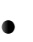  идентифицировать собственные проблемы и определять главную проблему;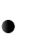  выдвигать версии решения проблемы, формулировать гипотезы, предвосхищать конечный результат; ставить цель деятельности на основе определенной проблемы и существующих возможностей;формулировать учебные задачи как шаги достижения поставленной цели деятельности; обосновывать целевые ориентиры и приоритеты ссылками на ценности, указывая и обосновывая логическую последовательность шагов.Умение самостоятельно планировать пути достижения целей, в том числе альтернативные, осознанно выбирать наиболее эффективные способы решения учебных и познавательных задач. Обучающийся сможет: определять необходимые действие(я) в соответствии с учебной и познавательной задачей и составлять алгоритм их выполнения; обосновывать и осуществлять выбор наиболее эффективных способов решения учебных и познавательных задач; определять/находить, в том числе из предложенных вариантов, условия для выполнения учебной и познавательной задачи; выстраивать жизненные планы на краткосрочное будущее (заявлять целевые ориентиры, ставить адекватные им задачи и предлагать действия, указывая и обосновывая логическую последовательность шагов);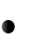  выбирать из предложенных вариантов и самостоятельно искать средства/ресурсы для решения задачи/достижения цели; составлять план решения проблемы (выполнения проекта, проведения исследования); определять потенциальные затруднения при решении учебной и познавательной задачи и находить средства для их устранения; описывать свой опыт, оформляя его для передачи другим людям в виде технологии решения практических задач определенного класса; планировать и корректировать свою индивидуальную образовательную траекторию.Умение соотносить свои действия с планируемыми результатами, осуществлять контроль своей деятельности в процессе достижения результата, определять способы действий в рамках предложенных условий и требований, корректировать свои действия в соответствии с изменяющейся ситуацией. Обучающийся сможет: определять совместно с педагогом и сверстниками критерии планируемых результатов и критерии оценки своей учебной деятельности; систематизировать (в том числе выбирать приоритетные) критерии планируемых результатов и оценки своей деятельности; отбирать инструменты для оценивания своей деятельности, осуществлять самоконтроль своей деятельности в рамках предложенных условий и требований; оценивать свою деятельность, аргументируя причины достижения или отсутствия планируемого результата; находить достаточные средства для выполнения учебных действий в изменяющейся ситуации и/или при отсутствии планируемого результата; работая по своему плану, вносить коррективы в текущую деятельность на основе анализа изменений ситуации для получения запланированных характеристик продукта/результата; устанавливать связь между полученными характеристиками продукта и характеристиками процесса деятельности и по завершении деятельности предлагать изменение характеристик процесса для получения улучшенных характеристик продукта; сверять свои действия с целью и, при необходимости, исправлять ошибки самостоятельно.Умение оценивать правильность выполнения учебной задачи, собственные возможности в решении. Обучающийся сможет:определять критерии правильности (корректности) выполнения учебной задачи; анализировать и обосновывать применение соответствующего инструментария для выполнения учебной задачи; свободно пользоваться выработанными критериями оценки и самооценки, исходя из цели и имеющихся средств, различая результат и способы действий; оценивать продукт своей деятельности по заданным и/или самостоятельно определенным критериям в соответствии с целью деятельности; обосновывать достижимость цели выбранным способом на основе оценки своих внутренних ресурсов и доступных внешних ресурсов; фиксировать и анализировать динамику собственных образовательных результатов.Владение основами самоконтроля, самооценки, принятия решений и осуществления осознанного выбора в учебной и познавательной. Обучающийся сможет: наблюдать и анализировать собственную учебную и познавательную деятельность и деятельность других обучающихся в процессе взаимопроверки; соотносить реальные и планируемые результаты индивидуальной образовательной деятельности и делать выводы; принимать решение в учебной ситуации и нести за него ответственность; самостоятельно определять причины своего успеха или неуспеха и находить способы выхода из ситуации неуспеха; ретроспективно определять, какие действия по решению учебной задачи или параметры этих действий привели к получению имеющегося продукта учебной деятельности;Умение определять понятия, создавать обобщения, устанавливать аналогии, классифицировать, самостоятельно выбирать основания и критерии для классификации, устанавливать причинно-следственные связи, строить логическое рассуждение, умозаключение (индуктивное, дедуктивное, по аналогии) и делать выводы. Обучающийся сможет: подбирать слова, соподчиненные ключевому слову, определяющие его признаки и свойства; выстраивать логическую цепочку, состоящую из ключевого слова и соподчиненных емуслов; выделять общий признак двух или нескольких предметов или явлений и объяснять их сходство; объединять предметы и явления в группы по определенным признакам, сравнивать, классифицировать и обобщать факты и явления; выделять явление из общего ряда других явлений; определять обстоятельства, которые предшествовали возникновению связи между явлениями, из этих обстоятельств выделять определяющие, способные быть причиной данного явления, выявлять причины и следствия явлений; строить рассуждение от общих закономерностей к частным явлениям и от частных явлений общим закономерностям; строить рассуждение на основе сравнения предметов и явлений, выделяя при этом общие признаки; излагать полученную информацию, интерпретируя ее в контексте решаемой задачи; самостоятельно указывать на информацию, нуждающуюся в проверке, предлагать и применять способ проверки достоверности информации; вербализовать эмоциональное впечатление, оказанное на него источником;объяснять явления, процессы, связи и отношения, выявляемые в ходе познавательной и исследовательской деятельности (приводить объяснение с изменением формы представления; объяснять, детализируя или обобщая; объяснять с заданной точки зрения); выявлять и называть причины события, явления, в том числе возможные наиболее вероятные причины, возможные последствия заданной причины, самостоятельно осуществляя причинно-следственный анализ; делать вывод на основе критического анализа разных точек зрения, подтверждать вывод собственной аргументацией или самостоятельно полученными данными.Умение создавать, применять и преобразовывать знаки и символы, модели и схемы для решения учебных и познавательных задач. Обучающийся сможет: обозначать символом и знаком предмет и/или явление; определять логические связи между предметами и/или явлениями, обозначать данные логические связи с помощью знаков в схеме; создавать абстрактный или реальный образ предмета и/или явления; строить модель/схему на основе условий задачи и/или способа ее решения создавать вербальные, вещественные и информационные модели с выделением существенных характеристик объекта для определения способа решения задачи в соответствии с ситуацией; преобразовывать  модели  с  целью  выявления  общих  законов,  определяющих  данную демонстрировать приемы регуляции психофизиологических/ эмоциональных состояний для достижения эффекта успокоения (устранения эмоциональной напряженности), эффекта восстановления (ослабления проявлений утомления), эффекта активизации (повышенияпсихофизиологической реактивности).Познавательные УУД переводить сложную по составу (многоаспектную) информацию из графического или формализованного (символьного) представления в текстовое, и наоборот; строить схему, алгоритм действия, исправлять или восстанавливать неизвестный ранее алгоритм на основе имеющегося знания об объекте, к которому применяется алгоритм; строить доказательство: прямое, косвенное, от противного;анализировать/рефлексировать опыт разработки и реализации учебного проекта, исследования (теоретического, эмпирического) на основе предложенной проблемной ситуации, поставленной цели и/или заданных критериев оценки продукта/результата.Смысловое чтение. Обучающийся сможет:находить в тексте требуемую информацию (в соответствии с целями своей деятельности);  ориентироваться в содержании текста, понимать целостный смысл текста, структурировать текст;устанавливать взаимосвязь описанных в тексте событий, явлений, процессов;  резюмировать главную идею текста; преобразовывать текст, «переводя» его в другую модальность, интерпретировать текст (художественный и нехудожественный – учебный, научно-популярный, информационный, текст non-fiction); критически оценивать содержание и форму текста.Формирование и развитие экологического мышления, умение применять его в познавательной, коммуникативной, социальной практике и профессиональной ориентации. Обучающийся сможет: определять свое отношение к природной среде; анализировать влияние экологических факторов на среду обитания живых организмов; проводить причинный и вероятностный анализ экологических ситуаций;прогнозировать изменения ситуации при смене действия одного фактора на действие другого фактора; распространять экологические знания и участвовать в практических делах по защите окружающей среды; выражать свое отношение к природе через рисунки, сочинения, модели, проектные работы.   Развитие мотивации к овладению культурой активного использования словарей и других поисковых систем. Обучающийся сможет:  определять необходимые ключевые поисковые слова и запросы;  осуществлять взаимодействие с электронными поисковыми системами, словарями; формировать множественную выборку из поисковых источников для объективизации результатов поиска;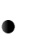  соотносить полученные результаты поиска со своей деятельностью.Коммуникативные УУД     Умение организовывать учебное сотрудничество и совместную деятельность с учителем и сверстниками; работать индивидуально и в группе: находить общее решение и разрешать конфликты на основе согласования позиций и учета интересов; формулировать, аргументировать и отстаивать свое мнение. Обучающийся сможет: определять возможные роли в совместной деятельности;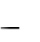  играть определенную роль в совместной деятельности; принимать позицию собеседника, понимая позицию другого, различать в его речи: мнение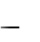 (точку зрения), доказательство (аргументы), факты; гипотезы, аксиомы, теории; определять свои действия и действия партнера, которые способствовали или препятствовали продуктивной коммуникации; строить позитивные отношения в процессе учебной и познавательной деятельности; корректно и аргументированно отстаивать свою точку зрения, в дискуссии уметь выдвигать контраргументы, перефразировать свою мысль (владение механизмом эквивалентных замен);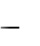  критически относиться к собственному мнению, с достоинством признавать ошибочность своего мнения (если оно таково) и корректировать его; предлагать альтернативное решение в конфликтной ситуации;  выделять общую точку зрения в дискуссии;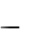  договариваться о правилах и вопросах для обсуждения в соответствии с поставленной перед группой задачей; организовывать учебное взаимодействие в группе (определять общие цели, распределять роли, договариваться друг с другом и т. д.); устранять в рамках диалога разрывы в коммуникации, обусловленные непониманием/неприятием со стороны собеседника задачи, формы или содержания диалога.     Умение осознанно использовать речевые средства в соответствии с задачей коммуникации для выражения своих чувств, мыслей и потребностей для планирования и регуляции своей деятельности; владение устной и письменной речью, монологической контекстной речью. Обучающийся сможет: определять задачу коммуникации и в соответствии с ней отбирать речевые средства; отбирать и использовать речевые средства в процессе коммуникации с другими людьми (диалог в паре, в малой группе и т. д.); представлять в устной или письменной форме развернутый план собственной деятельности; соблюдать нормы публичной речи, регламент в монологе и дискуссии в соответствии с коммуникативной задачей; высказывать и обосновывать мнение (суждение) и запрашивать мнение партнера в рамках диалога;                                                принимать решение в ходе диалога и согласовывать его с собеседником; создавать письменные «клишированные» и оригинальные тексты с использованием необходимых речевых средств; использовать вербальные средства (средства логической связи) для выделения смысловых блоков своего выступления; использовать невербальные средства или наглядные материалы, подготовленные/отобранные под руководством учителя; делать оценочный вывод о достижении цели коммуникации непосредственно после завершения коммуникативного контакта и обосновывать его.    Формирование и развитие компетентности в области использования информационно-коммуникационных технологий (далее – ИКТ). Обучающийся сможет: целенаправленно искать и использовать информационные ресурсы, необходимые для решения учебных и практических задач с помощью средств ИКТ; выбирать, строить и использовать адекватную информационную модель для передачи своих мыслей средствами естественных и формальных языков в соответствии с условиями коммуникации; выделять информационный аспект задачи, оперировать данными, использовать модель решения задачи; использовать компьютерные технологии (включая выбор адекватных задаче инструментальных программно-аппаратных средств и сервисов) для решения информационных и коммуникационных учебных задач, в том числе: вычисление, написание писем, сочинений, докладов, рефератов, создание презентаций и др.; использовать информацию с учетом этических и правовых норм;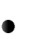  создавать информационные ресурсы разного типа и для разных аудиторий, соблюдать информационную гигиену и правила информационной безопасности.Содержание Планируемые результаты освоения курса внеурочной деятельности «Шаги в профессию 2. Содержание курса внеурочной деятельности  «Шаги в профессию»                 3.Тематическое планирование курса внеурочной деятельности «Шаги в профессию» с указанием форм деятельности1.Результаты освоения курса внеурочной деятельности «Шаги в профессию»     В  современном обществе всё более актуальной становится проблема создания условий для успешного профессионального самоопределения выпускников   общеобразовательных учебных заведений. Его важнейший аспект - организация сопровождения профессионального самоопределения учащихся с учётом их способностей и интересов, а также потребностей общества.
Цель курса внеурочной деятельности «Шаги в профессию» - формирование профориентационной компетентности подростков путем включения в процесс активного планирования своего профессионального будущего.Задачи: Активизировать внутренние  психологические  ресурсы  обучающихся для формирования умения составлять и корректировать свою профессиональную перспективу; Осознать значимость правильного  выбора будущей профессии; Развивать  навыки  конструктивного взаимодействия  при выборе будущей профессии;Уметь оценивать свое решение о  профессиональном выборе.  Занятия проводятся в форме групповой работы с элементами тренинга.   При проведении занятий курса используются следующие формы и методы работы:• профориентационные игры;• игровые профессиональные упражнения;• самоописание;• групповая дискуссия;• использование конструктивной обратной связи.В основе программы курса внеурочной деятельности «Шаги в профессию» лежат ценностные ориентиры, достижение которых определяется воспитательными результатами. Формы занятий – рассказ, беседа, практика, ролевая игра, тренинг, тестирование, анкетирование, экскурсии, участие в ярмарках рабочих мест, встречи с людьми интересных профессий и др..Предметные результаты по предпрофильной подготовке:I. Личностные:потребность повышать свой культурный уровень, само реализовываться в разных видах деятельности;в качестве личностных результатов освоения обучающимися этой части программы выступают готовность и способность к осознанному выбору профессии и построению дальнейшей индивидуальной траектории образования;принятие моральных норм и правил нравственного поведения с представителями разных поколений (ветераны, инвалиды, дети младшего возраста), носителей разных убеждений и представителей различных социальных групп нашего города;способность анализировать нравственную сторону своих поступков и поступков своих сверстников;умение взаимодействовать со сверстниками в коллективе клуба и в школе, старшими и младшими детьми, взрослыми в соответствии с общепринятыми нравственными нормами;формирование бережного отношения к традициям своей семьи, школы; об этике и эстетике повседневной жизни человека в обществе;о принятых в обществе нормах поведения и общения; об основах здорового образа жизни;развитие ценностного отношения подростков к труду.II. Метапредметные:Регулятивные:умение ставить цель своей деятельности на основе имеющихся возможностей;умение оценивать свою деятельность, аргументируя при этом причины достижения или отсутствия планируемого результата (участие в конкурсах);формирование умения находить достаточные средства для решения своих учебных задач;демонстрация приёмов саморегуляции в процессе подготовки мероприятий разного уровня, участие в них, в том числе и в качестве конкурсанта. Познавательные:навык делать выводы, устанавливать причинно-следственные связи на основе полученной информации о профессияханализ и принятие опыта разработки и реализации проекта исследования разной сложности;умение находить в тексте требуемую информацию, ориентироваться в тексте, устанавливать взаимосвязи между описываемыми событиями и явлениями;критическое оценивание содержания и форм современных текстов;овладение культурой активного использования словарей и других поисковых систем.Коммуникативные:умение организовать сотрудничество и совместную деятельность с педагогом и сверстниками в клубе;приобретение навыков работы индивидуально и в коллективе для решения поставленной задачи;умение находить общее решение и разрешать конфликты; о правилах конструктивной групповой работы; опыт публичного выступления;опыт самообслуживания, самоорганизации и организации совместной деятельности;соблюдение норм публичной речи в процессе выступления.  III. Предметные  Обучающиеся научатся:владеть приёмами исследовательской деятельности, навыками поиска необходимой информации;использовать полученные знания и навыки по подготовке и проведению социально- значимых мероприятий.об основах разработки социальных проектов и организации коллективной творческой деятельности; приобретение опыта исследовательской деятельности;Обучающиеся получат возможность научиться:участвовать в  исследовательских работах;знать о способах самостоятельного поиска, нахождения и обработки информации;иметь представление о правилах проведения исследования;получение первоначального опыта самореализации.   С целью осуществления более эффективного управления профессиональным развитием учащихся профориентационные задачи ставятся с учетом их условного деления на три уровня: Когнитивный (информирование о мире профессий, состоянии рынка труда, содержании той или иной трудовой деятельности, о профессиональных образовательных программах и учреждениях); Мотивационно-Ценностный (формирование у школьников всей гаммы смыслообразующих и профессиональных ценностей); Деятельностно-практический (составление, уточнение, коррекция и реализация профессиональных планов).Первый уровень результатов – приобретение обучающимися знаний о труде и профессиях (знание и уважение трудовых традиций своей семьи, знания о разных профессиях и их требованиях к здоровью, морально-психологическим качествам, знаниям и умениям человека и т.п.). Для достижения данного уровня результатов особое значение имеет взаимодействие обучающегося со своими учителями и родителями (в урочной, внеурочной деятельности) как значимыми для него носителями профессионального знания и положительного повседневного опыта.Второй уровень результатов – получение обучающимися опыта переживания и позитивного отношения к труду, как базовой ценности общества, ценностного отношения к профессиональной и социально значимой деятельности в целом. Для достижения данного уровня результатов особое значение имеет взаимодействие обучающихся между собой на уровне класса, образовательного учреждения, т. е. в защищённой, дружественной просоциальной среде, в которой ребёнок получает (или не получает) первое практическое подтверждение приобретённых знаний, начинает их ценить (или отвергает).Третий уровень результатов – получение обучающимся начального опыта самостоятельного общественно полезного действия, формирование у подростка социально приемлемых моделей поведения. Только в самостоятельном общественно полезном действии человек действительно становится (а не просто узнаёт о том, как стать) гражданином, социальным деятелем, свободным человеком. Для достижения данного уровня результатов особое значение имеет взаимодействие обучающегося с представителями различных профессиональных и социальных субъектов за пределами образовательного учреждения, в открытой общественной среде.С переходом от одного уровня результатов к другому существенно возрастают эффекты профориентации:• на первом уровне профориентация приближена к обучению, при этом предметом профориентирования как учения являются не столько теоретические знания, сколько знания о ценностях;• на втором уровне профориентация осуществляется в контексте жизнедеятельности школьников и ценности могут усваиваться ими в форме отдельных профессионально ориентированных поступков;• на третьем уровне создаются необходимые условия для участия обучающихся в профессионально ориентированной, социально значимой деятельности и приобретения ими элементов опыта трудового творческого сотрудничества и общественно полезного труда.Таким образом, знания о труде как о ценности переводятся в реально действующие, осознанные мотивы трудового поведения, его значение присваивается обучающимися и становится их личностным смыслом.Формы достижения результатов: познавательные беседы, инструктажи, социальные пробы, поездки, экскурсии. трудовые десанты, социально-значимые акции в классе, школе. исследовательские работы, социально-значимые акции в социуме (вне ОУ)Формы контроля:1. Рефлексия по каждому занятию в форме вербального проговаривания, письменноговыражения своего отношения к теме.2. По итогам курса обучающиеся выполняют самостоятельную работу – творческое эссе по теме: «Кем и каким я хочу стать»3. В рамках курса предполагается организовать проектную деятельность учащихся.Итоги учёта знаний, умений, овладения обучающимися универсальных учебныхдействий подводятся посредством листов педагогических наблюдений, опросников. Учетзнаний и умений для контроля и оценки результатов освоения программы внеурочнойдеятельности происходит путем архивирования творческих работ обучающихся,накопления материалов по типу «портфолио».Контроль и оценка результатов освоения программы внеурочной деятельностизависит от тематики и содержания изучаемого раздела. Продуктивным будет контроль впроцессе организации следующих форм деятельности: викторины, творческие конкурсы,ролевые игры, школьная научно-практическая конференция.Содержание программыI. Профориентация: от сбора информации до выбора профессии.Тема 1. «Что изучает профориентация». (1 час)Дать представление о понятиях «профориентация», «профессия» и сопутствующих понятиях «специалист», «должность», «карьера», «квалификация». Учить пользоваться понятийным аппаратом на уроках и повседневной жизни. Воспитывать интерес к теме выбора профессии.Тема 2. «Рынок образовательных услуг и рынок труда Самарской области». (1 час)Знакомятся с понятием «образовательная карта». Узнают о средне профессиональных и среднетехнических училищах, высших учебных заведениях. Основные понятия о рынке труда и учебных мест. Узнают об основных работодателях на территории Кемеровской  области.Тема 3. «Образовательная карта  учебных заведений региона. (1 час)Наиболее востребованные профессии в нашем городе. Перечень учебных заведений.Тема 4. «Классификация профессий». (1 час)Классификация профессий по предмету труда, по целям труда, по орудиям труда, по условиям труда. Профессиограмма. Зарубежная классификация профессий по Дж.Холланду.Тема 5. «Практическая работа по самоанализу своих способностей». (1 час)Структура выбора профессии.Результаты исследований учащегося.Тема 6. Практическая диагностика «Ошибки в выборе профессии». (1 час)Анкета. Перечень типичных ошибок. Карточки с примерами ошибок в выборе профессии.Тема 7. Диагностика коммуникативных и организаторских способностей. Методика КОС. (1 час)Тест «Изучение коммуникативных и организаторских способностей (КОС)».Тема 8. Деловая игра «Кадровый вопрос». (1 час)Сценарий игры «Кадровый вопрос».Тема 9. Диагностика склонностей учащихся к определенным видам профессиональной деятельности. Анкета «Ориентация». (1 час)Анкета «Ориентация».Тема 10. Диагностика склонностей учащихся к определенным видам профессиональной деятельности. Методика «Карта интересов». (1 час)Тест «Карта интересов».Тема 11. Диагностика склонностей учащихся к профессиональным и учебным видам деятельности. Тест структуры интеллекта Р. Амтхауэра. (1 час)Тест структуры интеллекта Р. Амтхауэра.5 год обучения (9 класс, 11 часов)№п/пТемаОбщее количество часовТеоретические занятияПрактические занятияПрофориентация: от сбора информации до выбора профессии.Профориентация: от сбора информации до выбора профессии.Профориентация: от сбора информации до выбора профессии.Профориентация: от сбора информации до выбора профессии.1 Что изучает профориентация 11Рынок образовательных услуг и рынок труда в   Самарской области.11 Образовательная карта  Самарской области.11Классификация профессий.11Практическая работа по самоанализу своих способностей.11Практическая диагностика «Ошибки в выборе профессии».11Диагностика коммуникативных и организаторских способностей. Методика КОС (коммуникативные и организаторские способности)11Деловая игра «Кадровый вопрос».11Диагностика склонностей учащихся к определенным видам профессиональной деятельности. Анкета «Ориентация».11Диагностика склонностей учащихся к определенным видам профессиональной деятельности. Методика «Карта интересов».11Диагностика склонностей учащихся к профессиональным и учебным видам деятельности. Тест структуры интеллекта Р. Амтхауэра.11